 ГЛАВА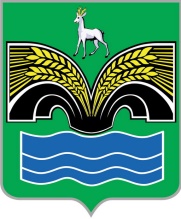 СЕЛЬСКОГО ПОСЕЛЕНИЯ КРАСНЫЙ ЯРМУНИЦИПАЛЬНОГО РАЙОНА КРАСНОЯРСКИЙСАМАРСКОЙ ОБЛАСТИРАСПОРЯЖЕНИЕот  «02» марта 2022 г.							№ 23О проведении внепланового инструктажа В целях реализации новых требований раздела X Трудового кодекса Российской Федерации, внесенных Федеральным Законом от 02.07.2021 № 311-ФЗ «О внесении изменений в Трудовой кодекс Российской Федерации», ПРИКАЗЫВАЮ: 1. Утвердить и ввести в действие программу внепланового (внеочередного) инструктажа по охране труда на рабочем месте (далее – Программу) для работников Администрации сельского поселения Красный Яр муниципального района Красноярский Самарской области согласно приложению № 1 к настоящему распоряжению.2. Ведущему специалисту Нечаевой О.Н. довести до работников новые требования по охране труда посредством проведения внеплановых инструктажей по утвержденной Программе.3. Контроль за исполнением настоящего распоряжения возложить на заместителя Главы сельского поселения Красный Яр  Ведерникова А.В.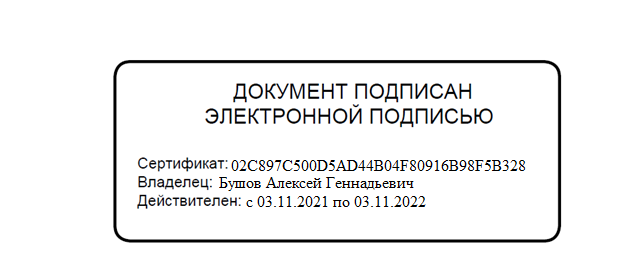 Глава сельскогопоселения Красный Яр                                                                    А.Г. БушовС распоряжением ознакомлены:Ведерников А.В. ____________ «____» ____________ 2022 г.Нечаева О.Н. ____________ «____» ____________ 2022 г.Приложение № 1к распоряжению № 23от 02.03.2022 г.ПРОГРАММА проведения внепланового (внеочередного) инструктажа по охране труда в Администрации сельского поселения Красный Яр муниципального района Красноярский Самарской областиПринципы обеспечения безопасности трудаОсновные принципы обеспечения безопасности труда. Предупреждение и профилактика опасностей. Минимизация повреждения здоровья работников.Принцип предупреждения и профилактики опасностей. Реализация мероприятий по улучшению условий труда, включая ликвидацию или снижение уровней профессиональных рисков. Недопущение повышения уровней рисков.Принцип минимизации повреждения здоровья работников. Меры, обеспечивающие постоянную готовность к локализации (минимизации) и ликвидации последствий реализации профессиональных рисков.Реализация мероприятий по улучшению условий и охраны труда, ликвидации или снижению уровней профессиональных рисков. Перечень мероприятий по предотвращению случаев повреждения здоровья работников. Общие требования к организации безопасного рабочего места. Требования к организации рабочего места.Запрет на работу в опасных условияхОбязанность работодателя приостановить работы на рабочих местах в случаях, если условия труда на таких рабочих местах по результатам специальной оценки условий труда отнесены к опасному классу условий труда.Порядок приостановки работ до устранения оснований, послуживших установлению опасного класса условий труда.Гарантии работникам на время приостановки работ на рабочих местах.Устранение оснований, послуживших установлению опасного класса условий труда.Условия возобновления деятельности на рабочих местах.Дистанционное видеонаблюдение за производством работПраво работодателя на использование в целях контроля за безопасностью производства работ приборов, устройств, оборудования и (или) комплексов (систем) приборов, устройств, оборудования, обеспечивающих дистанционную видео-, аудио- или иную фиксацию процессов производства работ, обеспечивать хранение полученной информации.Ведение электронного документооборота в области охраны труда.Информирование о нарушениях другими работникамиОбязанность работника немедленно извещать своего непосредственного или вышестоящего руководителя о любой известной ему ситуации, угрожающей жизни и здоровью людей, о нарушении работниками и другими лицами, участвующими в производственной деятельности работодателя, о каждом известном ему несчастном случае, происшедшем на производстве, или об ухудшении состояния своего здоровья, в том числе о проявлении признаков профессионального заболевания, острого отравления.Требования к рабочему местуСанитарно-бытовое обслуживание работников. Оборудование санитарно-бытовых помещений, помещений для приема пищи, комнат для отдыха в рабочее время и психологической разгрузки, организация постов для оказания первой помощи, укомплектование аптечками для оказания первой помощи.Перевозка в медицинские организации или к месту жительства работников, пострадавших в результате несчастного случая на производстве и профессиональных заболеваний.Системные мероприятия, проводимые работодателем, по управлению профессиональными рисками на рабочих местах, связанные с выявлением опасностей, оценкой и снижением уровней профессиональных рисков.Профессиональные риски в зависимости от источника.Методы оценки уровней профессиональных рисков и по снижению уровней таких рисков.Выявление опасностей путем обнаружения, распознавания и описания опасностей, включая их источники, условия возникновения и потенциальные последствия при управлении профессиональными рисками.Обнаружение, распознавание и описание в ходе проводимого в организации контроля за состоянием условий и охраны труда и соблюдением требований охраны труда в структурных подразделениях и на рабочих местах, при проведении расследования несчастных случаев на производстве и профессиональных заболеваний, а также при рассмотрении причин и обстоятельств событий, приведших к возникновению микроповреждений (микротравм).Понятие «микроповреждение» («микротравма»).Порядок учета и рассмотрение обстоятельств и причин, приведших к возникновению микроповреждений (микротравм) работников.Новые требования к содержанию инструкций и правил по охране трудаТребования к порядку разработки и содержанию правил по охране труда.Требования к порядку разработки и содержанию инструкций по охране труда.Ознакомление с обновленными инструкциями и правилами по охране труда.Программу разработал:Ведущий специалистО.Н. Нечаева(наименование должности)(подпись)(Ф. И. О.)